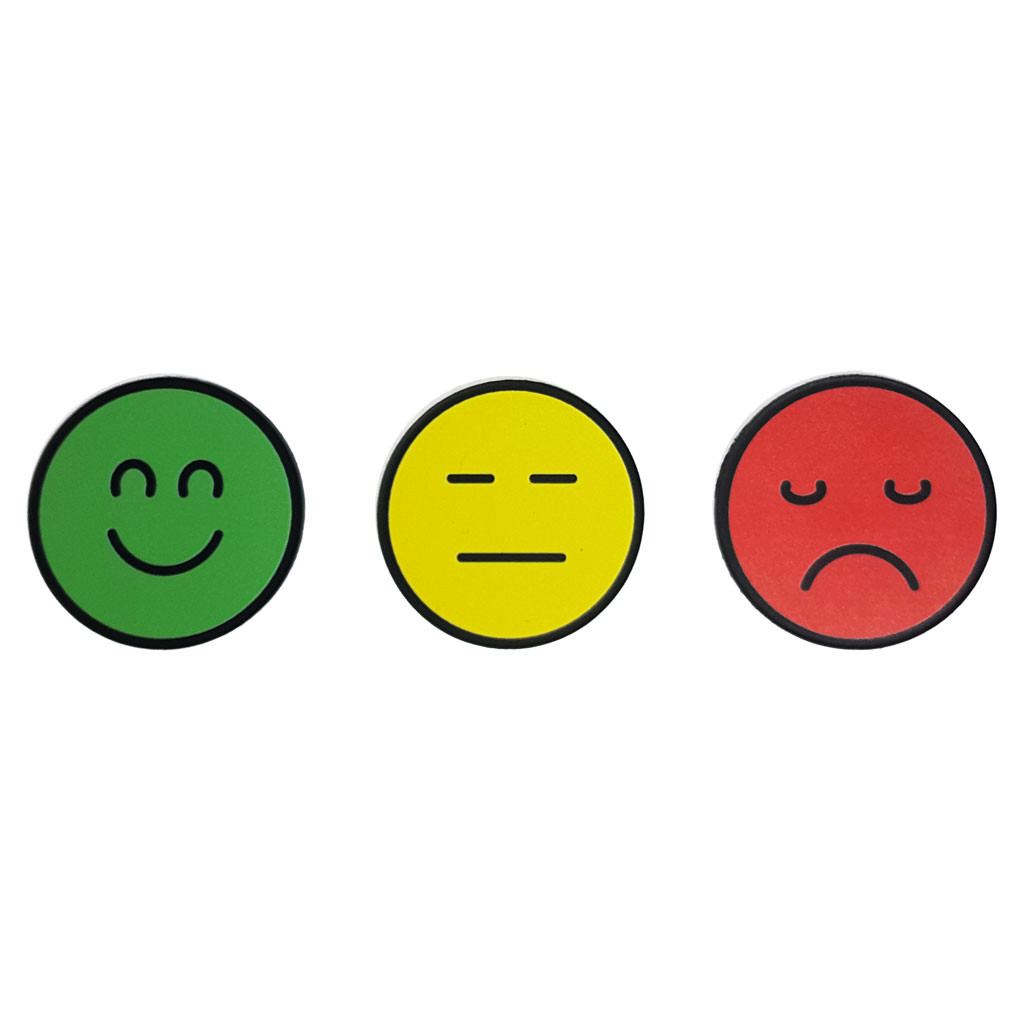 We zullen nu twee korte video’s bekijken over de gevolgen van de klimaatverandering. Jullie bekijken de video’s en bij elke video schrijf je in een tekstje duidelijk op waardover de video gaat. VIDEO 1 : https://www.youtube.com/watch?v=i3XCLDgitiE&feature=emb_logo  (youtube, ‘gevolgen voor mensen in het zuiden seizoenen in de war’. Beschrijf nu DRIE verschillende soorten mensen uit het filmpje en vertel wat de gevolgen van de klimaatverandering voor hen zijn. Zeg wat hun beroep is, waar ze wonen en wat hun probleem is en de gevolgen voor hun leven. PERSOON 1 :  .................................................................................................PERSOON 2 : ......................................................................................................PERSOON 3: .................................................................................................VIDEO 2 :  https://www.youtube.com/watch?v=EcJ4M7bGQLA  (Youtube: gevolgen voor de mensen in het zuiden oceanen ontregeld). Doe nu hetzelfde als bij VIDEO 1 : PERSOON 1 :  ............................................................................................................PERSOON 2 : ....................................................................................................................PERSOON 3 : ....................................................................................................................................................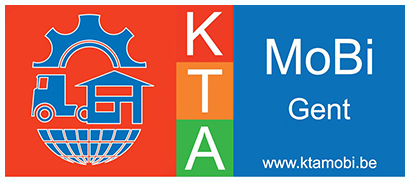 Project Algemene VakkenProject Algemene VakkenProject Algemene VakkenProject Algemene VakkenProject Algemene VakkenProject Algemene VakkenProject Algemene VakkenProject Algemene VakkenProject Algemene VakkenNaamNaamVoornaamVoornaamVoornaam/KlasKlasDatumDatumDatum/ThemaThemaKlilmaat OnderwerpOnderwerpOnderwerpKijk-, luister- en schrijfopdracht: gevolgen klimaatveranderingKijk-, luister- en schrijfopdracht: gevolgen klimaatverandering/OpdrachtDomein en clusterDomein en clusterDomein en clusterLPDReflectieReflectieRemediëringJa/ neenRemediëringJa/ neenDe leerlingen kunnen informatie verwerken en neerschrijven in een bondige tekst.De leerlingen kunnen informatie verwerken en neerschrijven in een bondige tekst.De leerlingen kunnen informatie verwerken en neerschrijven in een bondige tekst.Feedback leerkracht: Mooi resultaat! Goed gewerkt.Voldoende. Onvoldoende. Remediëring: Maak de opdrachten in de map opnieuw. (pagina……….)Maak extra oefeningen tegen  ……../ …… / ……………Extra instructiemoment op     ……../ ……. / …………..Feedback leerkracht: Mooi resultaat! Goed gewerkt.Voldoende. Onvoldoende. Remediëring: Maak de opdrachten in de map opnieuw. (pagina……….)Maak extra oefeningen tegen  ……../ …… / ……………Extra instructiemoment op     ……../ ……. / …………..Feedback leerkracht: Mooi resultaat! Goed gewerkt.Voldoende. Onvoldoende. Remediëring: Maak de opdrachten in de map opnieuw. (pagina……….)Maak extra oefeningen tegen  ……../ …… / ……………Extra instructiemoment op     ……../ ……. / …………..Feedback leerkracht: Mooi resultaat! Goed gewerkt.Voldoende. Onvoldoende. Remediëring: Maak de opdrachten in de map opnieuw. (pagina……….)Maak extra oefeningen tegen  ……../ …… / ……………Extra instructiemoment op     ……../ ……. / …………..Feedback leerkracht: Mooi resultaat! Goed gewerkt.Voldoende. Onvoldoende. Remediëring: Maak de opdrachten in de map opnieuw. (pagina……….)Maak extra oefeningen tegen  ……../ …… / ……………Extra instructiemoment op     ……../ ……. / …………..Werk ordelijkerLees de opgave beter. Schrijf duidelijker. Let op zinsbouw en spelling. Werk ordelijkerLees de opgave beter. Schrijf duidelijker. Let op zinsbouw en spelling. Werk ordelijkerLees de opgave beter. Schrijf duidelijker. Let op zinsbouw en spelling. Werk ordelijkerLees de opgave beter. Schrijf duidelijker. Let op zinsbouw en spelling. 